7.	Moses und die BefreiungMale das Volk Israel: Mose führt die Menschen in die: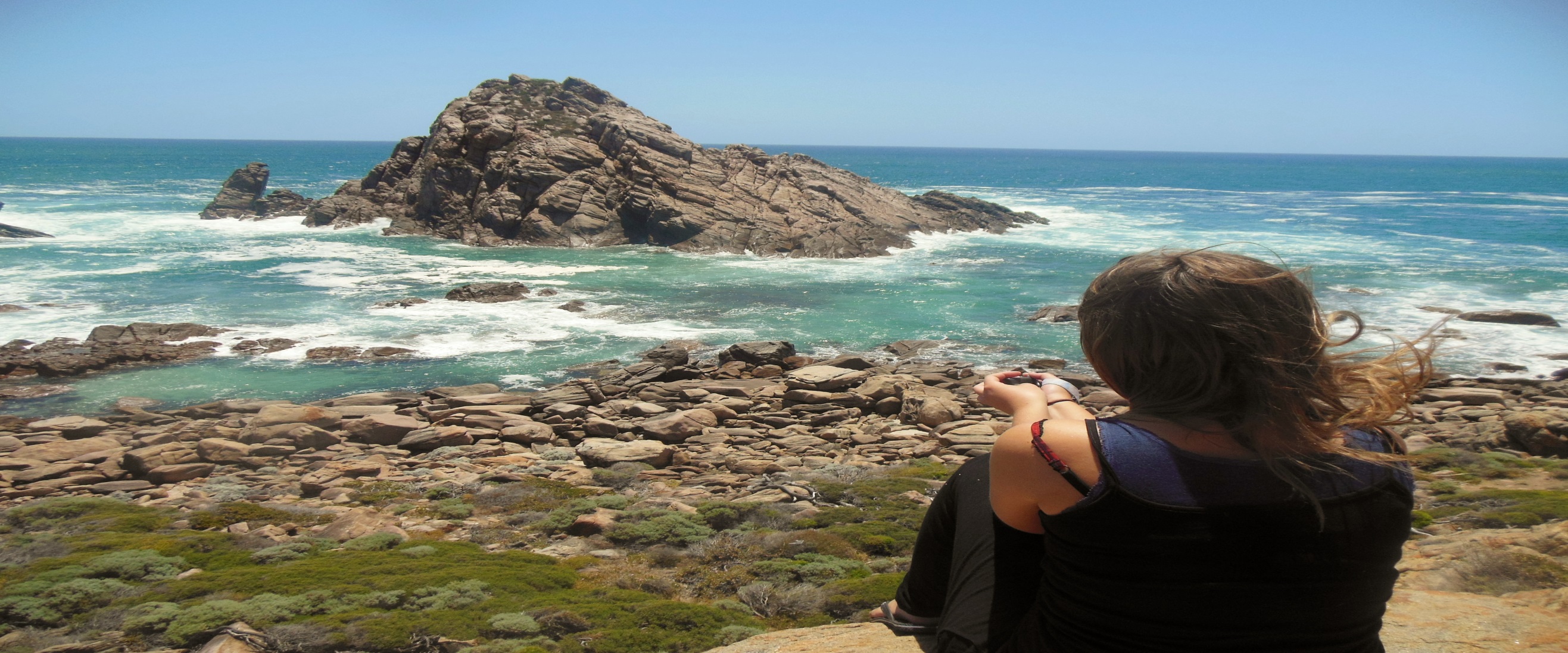 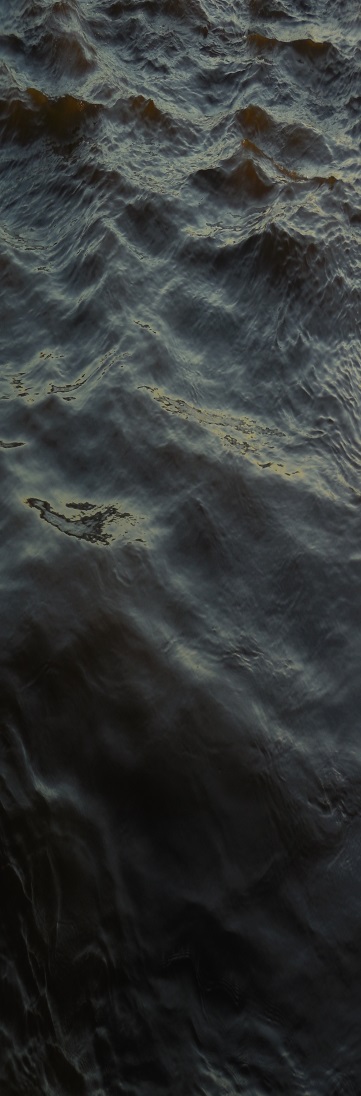 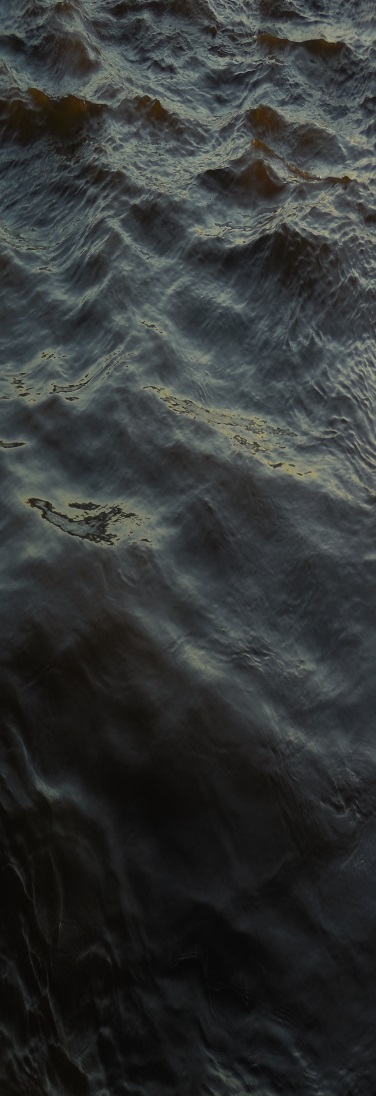 